Конспект НОД по ФЭМП  для детей подготовительной  группы ТЕМА:     МАТЕМАТИЧЕСКОЕ  ПУТЕШЕСТВИЕ ПО ОСТРОВАМПодготовила: Недикова Татьяна Алексеевна, воспитатель МАДОУ ДСКВ «Югорка » город Покачи Ханты-Мансийский Автономный ОкругЦЕЛЬ:     Продолжать учить решать и составлять арифметические задачи по рисунку; устанавливать закономерности при решении логических задач.ЗАДАЧИ:Упражнять в решении числовых выражений в пределах «10». Закреплять умение понимать отношения между числами, записывать эти отношения с    помощью знаков «>», «<», «=»; навыки счёта в пределах «10». Воспитывать интерес к математике.МАТЕРИАЛ:   конверт с заданием, таблица, геометрические фигуры, веера цифр, сказочные персонажи, бумажные цветы.ХОД ЗАНЯТИЯЗаходим в группу, лежит конверт.Воспитатель: Ребята, кто-то нам письмо прислал? (Открываю и зачитываю) Нас приглашают в путешествие на удивительные геометрические острова, где мы познаем много интересного. А путешествовать будем на корабле. И чтобы занять в нём место, нужно выполнить задание, поиграть с числами.ИГРА С ЧИСЛАМИ (Воспитатель задает задание каждому ребёнку. После правильного ответа ребенок занимает место за столом.)-назови число, которое находится за числом 6?(7)-назови число, которое больше на 1 числа 3?(4)-назови число, которое больше на 1 числа 7?(8)-назови число, которое находится перед числом 7?(8)-назови число, которое находится после числа 9?(10)-назови число, которое меньше на 1 числа 6?(5)-назови число, которое меньше на 1 числа 3?(2)-назови число, которое находится за числом 8?(9)-назови число, которое находится слева от числа 1?(0)-назови число, которое находится справа от числа 4?(5)-назови число, которое на 1 меньше числа 2?(1)Воспитатель: Вижу, все заняли свои места на корабле, мы отправляемся в путь. Закройте глазки, мы отплываем! (музыка «шум моря»)Воспитатель: И вот мы приплыли к первому острову, который называется «Размышляйка» Какой он формы? А цвета?Дети: Круглый и синий.Воспитатель: Жители этого острова приготовили нам интересные задания и я думаю, что мы с удовольствием с ними  справимся. Верно?ЗАДАЧИ В СТИХАХ1.На полянке день весенний   Под высокою сосной   К медвежонку в день рожденья   Собрался народ лесной:   Ежик, волк, енот, барсук,   Заяц, лось, лисенок-друг.   Посчитайте поскорей:   Сколько было всех гостей?     (7)2.Сколько маленьких утят    Плавать и нырять хотят?    Три уплыли далеко,    Два нырнули глубоко.    Сколько их всего в пруду?    Сосчитать я не могу.     (5)3.6 веселых медвежат    За малиной в лес спешат.    Но 1 малыш устал,    От товарищей отстал.    А теперь ответ найди     Сколько мишек впереди?     (5)4.У этого цветка    Четыре лепестка.   А сколько лепестков   У двух таких цветков?     (8)НАЙДИ НЕДОСТАЮЩИЕ ФИГУРЫВоспитатель: На этом острове мы со всеми заданиями справились, молодцы! Плывем дальше.(музыка «шум моря»)
Воспитатель: И вот мы приплыли на второй остров. Какой он формы?Дети: Овальный, красного цвета.Воспитатель: Верно! А называется он – 2 «ОСТРОВ РЫБАЛОВОВ».Здесь нас встречают жители острова : лисенок и  кот. Они не могут поймать рыбу, и просят нас о помощи. Давайте поможем им!(На обратной стороне рыбки пример. Дети выходят к доске, выбирают любую рыбку, решают пример, отпускают её в ведерко с нужной цифрой.)Воспитатель: Помогли жителям, поймали всех рыб. Плывем дальше.(музыка «шум моря»)Воспитатель: Дети, вот еще остров. Какой формы?Дети: Оранжевый и прямоугольный.Воспитатель: Этот замечательный остров называется «ОТДЫХАЙКА» . Физминутка:В понедельник мы купались,А во вторник рисовали.В среду долго умывались,А в четверг в футбол играли.В пятницу мы прыгали, бегали,Очень долго танцевали,А в субботу, воскресенье целый день мы отдыхали.Воспитатель: Пока мы отдыхали приплыли к следующему острову, он называется «ОСТРОВ ЗАДАЧ» (сюрпризный момент, детей встречает черепашка)    -Какую геометрическую форму имеет остров?Дети: Треугольную, зеленого цвета.Воспитатель: На этом острове никак не могут распуститься необыкновенные цветы, Черепашка просит нас помочь составить и решить задачу.Задача: На полянке росло 5 синих колокольчиков и 3 красных мака. Сколько всего цветов росло на полянке?Разбираем задачу:-Назовите условие задачи?-Назовите вопрос задачи?-О чем говорится в задаче? (О цветах)-Что мы знаем о колокольчиках? (Их росло на полянке 5)-Что мы знаем о маках? (Их росло на полянке 3)-Что надо найти? (Сколько всего цветов росло)-Каким действием мы это сделаем? (Сложением)-Какой знак? (знак «+» )-Как записать математически? ( 5+3 )-Сколько получилось цветов? (8 цветов)-Ответили на вопрос задачи? (да)Воспитатель: Молодцы ребята справились с заданием, теперь отдохнут наши глазки.Гимнастика для глаз. (автор Жакулина И.В. гимнастика для глаз «матрешки»)Воспитатель: Ребята, вот не задача, цветы наши не распустились  Черепашка предлагает выполнить самостоятельное задание: расставить знаки (проверь соседа)В процессе работы воспитатель проговаривает правильно ли дети справились с заданием.Воспитатель: Молодцы! Все справились с заданием. Ребята, посмотрите, на острове распустились прекрасные цветы. И в знак благодарности Черепашка дарит вам сладкие призы.-Вот и все. Наше путешествие подошло к концу. Пора возвращаться в группу. Закрываем глазки (музыка «Шум моря»)-Какой остров вам понравился больше всех? Почему? (ответы детей)-Какое задание для вас было трудным? (ответы детей)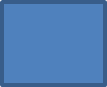 